Panele – Agenda - Szczegółowa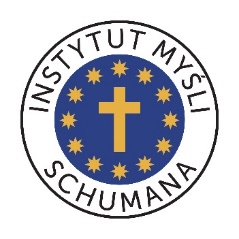 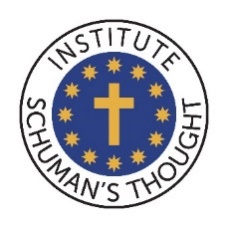 Misja i działanie Europosłów a oczekiwania obywateli (9.00 – 10.15)Mąż zaufania publicznego zdolny do budowania relacji i jednościEuroposeł jako naśladowca Roberta SchumanaMyśl chrześcijańsko-społeczna drogowskazem dla EuroposłaPotencjał ideowy i merytoryczny Europosła Władza duchowna i cywilna w służbie człowiekowi (9.00 – 10.15)Formacja do służby społecznej i politycznej a kodeks polityka Polityka jako apostolat i misja w Myśli Jana Pawła IIWspółpraca a nie rozdział kościoła od państwa w koncepcji SchumanaFormacja świętych w garniturach jako uczniów Chrystusa w polityce Dzieła Schumana w budowaniu relacji między ludźmi (9.00 – 10.15)Wigilia bez GranicWielkanoc bez GranicWspólnota SercaModlitwa bez GranicWspólnota Narodów Trójmorza a Europa Schumana (10.30 – 11.45)Wspólnota ducha, kultury i losu w relacjach między narodami Trójmorze jako prototyp Wspólnoty Narodów EuropySieć naukowo-badawcza i branżowe ośrodki wdrożeniowe Model gospodarczy i integracja rynków finansowych Współpraca w zakresie przeciwdziałania wyłudzeń VAT i ścigania mafii VATFrakcja Schumana w Parlamencie Europejskim (10.30 – 11.45)Integrowanie zwolenników Europy SchumanaKształtowanie i organizacja instytucji Europejskich Dostosowanie struktury kierowniczej w Komisjach UE wg liczebności narodówGrupy Schumana w Parlamentach NarodowychSolidaryzm a myśl chrześcijańsko-społeczna (10.30 – 11.45)Solidaryzm jako system społeczno-ekonomiczny w ideach Schumana Solidarność gospodarcza vs dominacja korporacji i oligarchiiUsuwanie dysproporcji w podziale wypracowanych dóbrWynagrodzenie za pracę oparte o sprawiedliwy pomiar jej efektów 